【１】２つのウィンドウの位置をサイズを変えて並べる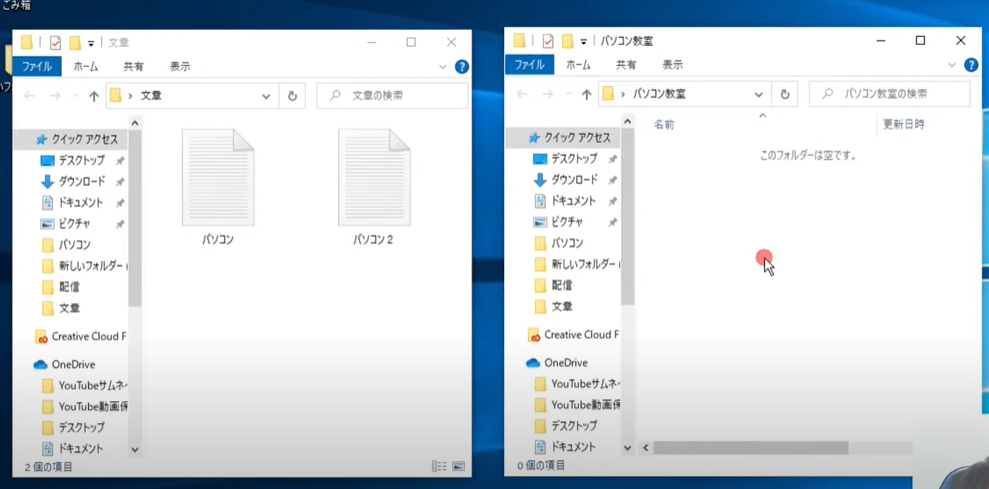 【２】フォルダ間のファイルの移動①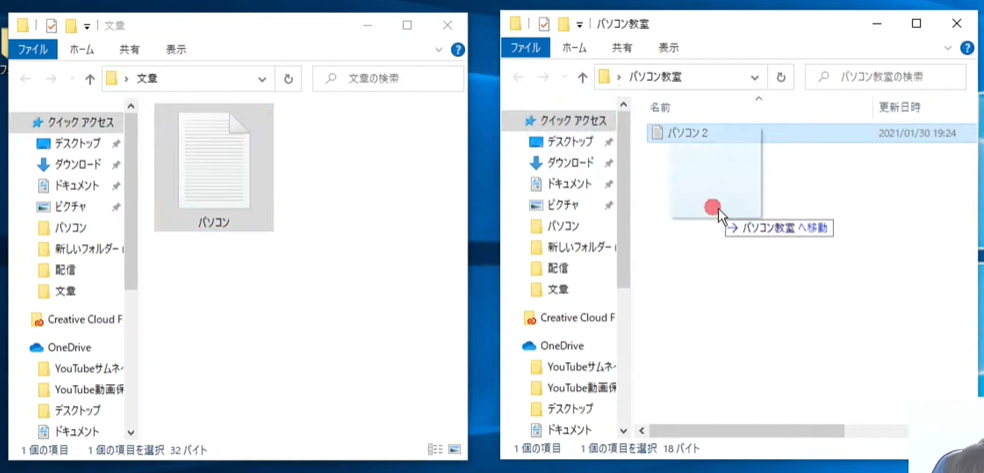 【３】ファイルの複数選択　ファイルを囲むようにドラッグする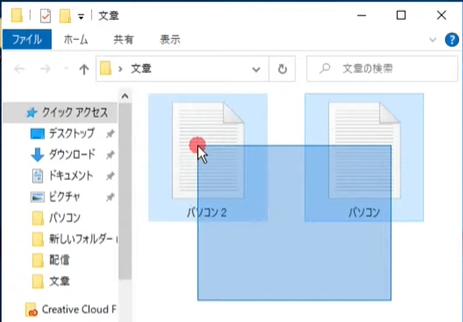 【４】ソフトの検索「検索欄」で検索することもできる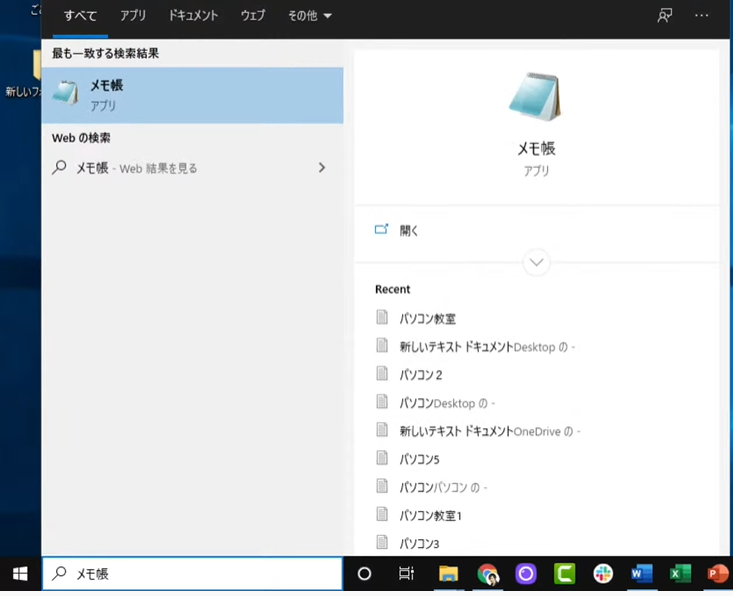 【５】パソコンの電源の切り方①スリープ＝すぐに使用できる休止状態②シャットダウン＝電源OFF③再起動＝電源を切って、再度自動的に電源がつく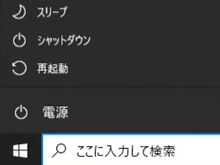 